                "Утверждаю"Председатель Общественного советапри управлении ветеринарииРостовской области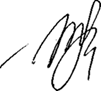             Т.И. Лапина Протокол №10заседания общественного советапри управлении ветеринарии Ростовской области05 мая 2015 года 	г. Ростов-на-Дону11-00	ул. Вавилова, 68ПРИСУТСТВОВАЛИ:         Лапина Т.И. – Председатель общественного совета, профессор ФГБНУ «Северо-Кавказский зональный научно-исследовательский ветеринарный институт»;         Руденко В.П. – заместитель директора ГБУ РО «Ростовская областная ветеринарная лаборатория»;          Давиденко В.В. – заместитель директора ГБУ РО «Ростовская городская станция по борьбе с болезнями животных»;          Лизунова С.Г. – директор Аксайского филиала ГБУ РО «Ростовская облСББЖ с ПО»;        Тищенко М.А. – председатель правления Ассоциации предприятий зообизнеса Южного округа;        Брайко О.В. - программист ГБУ РО «Ростовская облСББЖ с ПО»;         Кушнарева Т.В. – секретарь общественного совета, юрисконсульт ГБУ РО «Ростовская городская станция по борьбе с болезнями животных»;         Приглашенные:         Жилин В.Г. – заведующий сектором организации противоэпизоотических мероприятий и лечебно-профилактической работы управления ветеринарии Ростовской области;        Матюнин И.В. - начальник отдела информационных технологий ГБУ РО «Ростовская областная станция по борьбе с болезнями животных с ПО».         Заседание членов общественного совета при управлении ветеринарии Ростовской области открыла Лапина Т.И.:- сообщила о наличии кворума для принятия решений;- довела до сведения участников заседания временной регламент для выступающих: - основной докладчик по вопросу повестки дня - до 15 минут;- выступающий в обсуждении – до 10 минут.Повестка дня:      1. Вопросы внедрения ветеринарного бизнес-проекта «Ветэксперт».         Докладчик - Матюнин И.В. – начальник отдела информационных технологий ГБУ РО «Ростовская областная станция по борьбе с болезнями животных с ПО».      2.  Обсуждение результатов самоаудита общественного совета при управлении ветеринарии Ростовской области.         Матюнин И.В. доложил, что в марте 2013 года управлением ветеринарии РО и ГБУ РО «Ростовская облСББЖ с ПО» было принято решение о создании сквозной электронной системы управления ветеринарными бизнес-процессами «ВетЭксперт».         С этого момента началась разработка системы на платформе 1С версии 8.2 (управляемые формы, веб-расширение). Одновременно с этим начались переговоры в министерстве связи РО о выделении бюджетных средств на реализацию проекта. По требованию министерства связи компанией-интегратором N-Type был произведён расчёт проекта по построению сети с соблюдением требований по отказоустойчивости и защите персональных данных, который включал в себя модернизацию серверной части, организацию надёжных каналов связи в филиалах, шифрование передаваемых данных.         С августа 2014 года по январь 2015 в 22 филиалах областной станции была проведена демонстрация работы Системы “ВетЭксперт”, было проведено обучение сотрудников, написана пошаговая инструкция со скрин-шотами, предоставлен доступ к дистрибутиву программы. Началась тестовая эксплуатация системы «ВетЭксперт». В системе заведено более 400 врачей, активно тестируют систему сотрудники Азовского, Мясниковского, Батайского, Новочеркасского, Аксайского, Каменск-Шахтинского, Шахтинского, Новошахтинского филиалов. С начала 2015 года в системе выписано более 20 500 ВСД.         На текущий момент, в системе «ВетЭксперт» реализован следующий функционал:	выписка электронных ветеринарных сопроводительных документов:ветсанэкспертиза на рынках;лабораторные исследования животных;лабораторные исследования продуктов питания;вакцинация животных;бухгалтерия (взаиморасчеты с контрагентами);отчет о чипировании животныхотчёт по противоэпизоотическим мероприятиям 1-Вет А.         Поддерживаемые платформы: PC, Android, iOS. Система «ВетЭксперт» предусматривает возможность обмена данными с другими информационными системами.        В системе реализован механизм контроля взаиморасчётов с контрагентами, а так же выдача ветеринарных сопроводительных документов блокируется, если животное не прошло необходимые процедуры, направленные на обеспечение ветеринарной безопасности продукции (противоэпизоотические мероприятия, вакцинации, лабораторные исследования).        Вопросы внедренияГИС "Меркурий"Техническое оснащение врачейДоступ к сети ИнтернетЧеловеческий факторФедеральный закон № 152-ФЗ от 27.07.2006 "О персональных данных"На данный момент, при участии системного интегратора n-Type, создан и утвержден в министерстве связи Ростовской области проект по построению информационной сети в защищенном исполнении. Для выделения средств из областного бюджета, необходимо реализовать «пилотный» проект на базе Азовского филиала, что на данный момент не представляется возможным, ввиду отсутствия собственных денежных средств, в должном объеме.       Докладчик вынес на обсуждение участников заседания проблемные и актуальные вопросы, стоящие перед профессиональным сообществом ветеринарной службы.        В обсуждении данного вопроса участвовали Лапина Т.И., Давиденко В.В., Жилин. В.Г., Тищенко М.А., Брайко О.В.         Были заданы следующие вопросы:        - сколько стоит данный проект?        - сколько денег уже потрачено на данный проект?        - кто финансировал проект?        - обращались ли в Министерство связи с предложением модернизировать проект?        - сколько нужно денег на модернизацию проекта?        - есть ли в России подобный проект?  На данные вопросы получены ответы:       - в 2013-2014 г.г. стоимость всего проекта составляла 260 млн. рублей;       - затрудняюсь ответить;       - ГБУ РО «Ростовская облСББЖ с ПО»       - затрудняюсь ответить;       - минимум 12 млн. рублей         - есть, система «Барс»        По второму вопросу Лапина Т.И. сообщила, что на сегодняшнем заседании общественного совета нам необходимо обсудить результаты самоаудита, параметры которого нужно оценить по процентной системе, в итоге вывести средний индикатор уровня открытости.       В обсуждении второго вопроса повестки дня участвовали Тищенко М.А., Руденко В.П., Брайко О.В., Давиденко В.В., Лапина. Т.И.        Председатель заседания Лапина Т.И. вынесла на голосование членов общественного совета проект решений по заслушанным в рамках повестки дня вопросам.Постановили:   1. рекомендовать ГБУ РО «Ростовская облСББЖ с ПО» согласовать с Министерством связи Ростовской области целесообразность продолжения развития ветеринарного бизнес-проекта «Ветэксперт».  При положительной оценке проекта определить источники финансирования данной программы Министерством связи Ростовской области.        Голосовали «за» - «единогласно».   2. разместить в отдельном разделе на сайте управления ветеринарии Ростовской области текст, содержание и регламент работы общественного совета;2.1.  разместить в отдельном разделе на сайте управления ветеринарии Ростовской области ежегодный публичный отчет об итогах деятельности общественного совета;2.2.  разместить на сайте управления ветеринарии Ростовской области отдельную новостную ленту, посвященную работе общественного совета.        Голосовали «за» - «единогласно».Секретарь Общественного совета                                                                            Т.В. Кушнарева 